Connecting the ABCs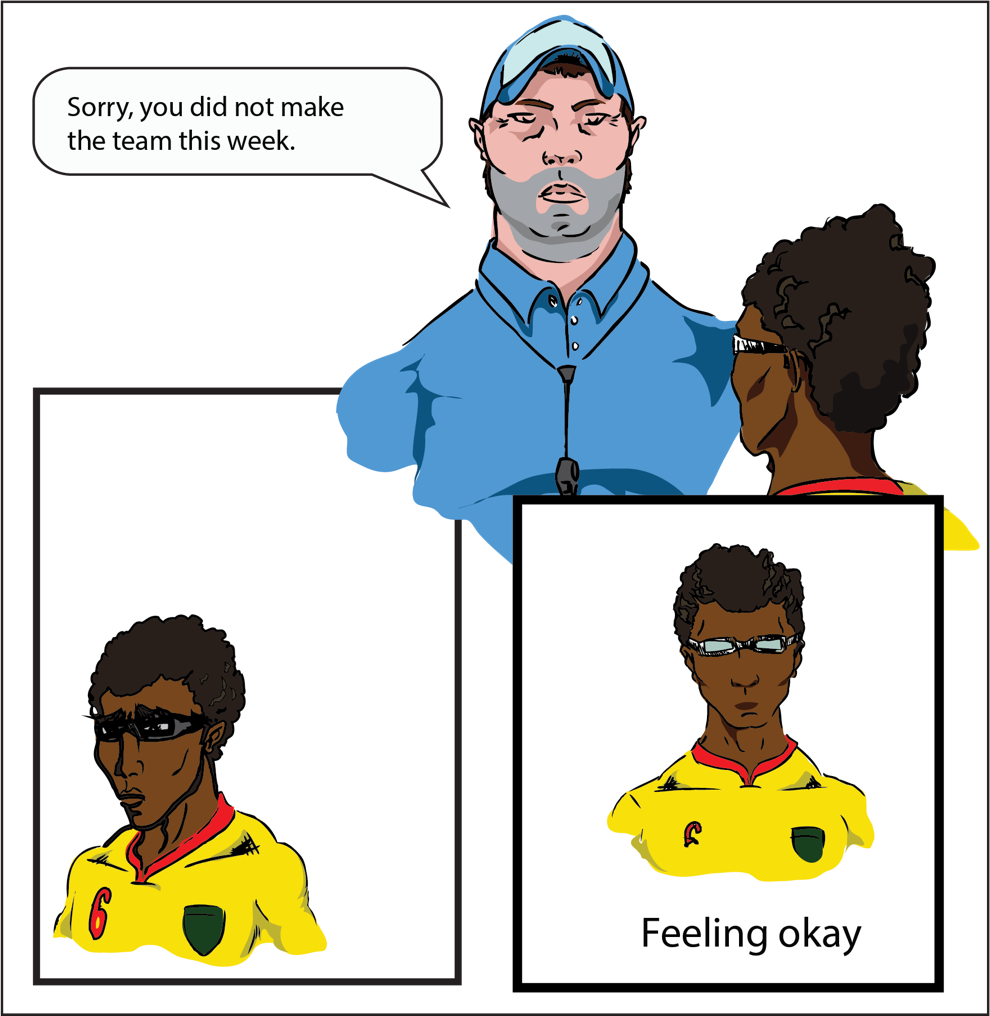 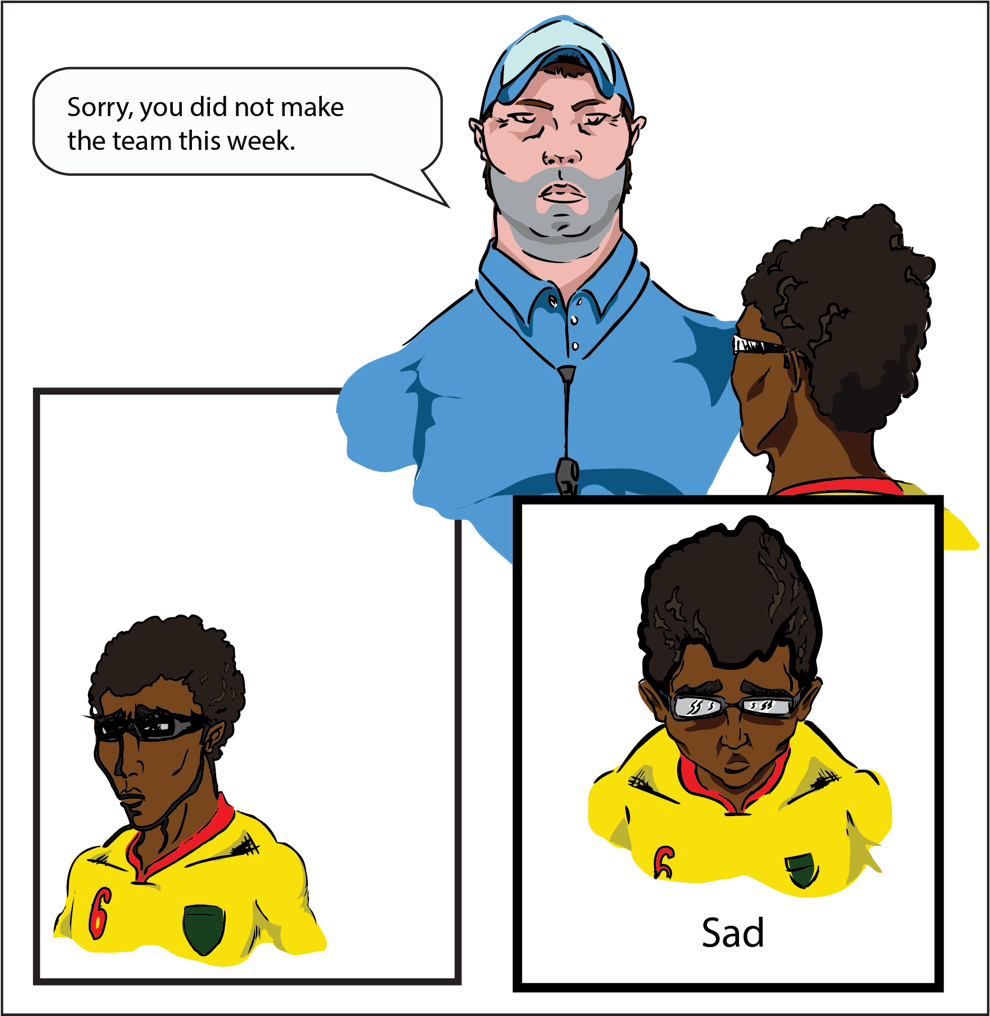 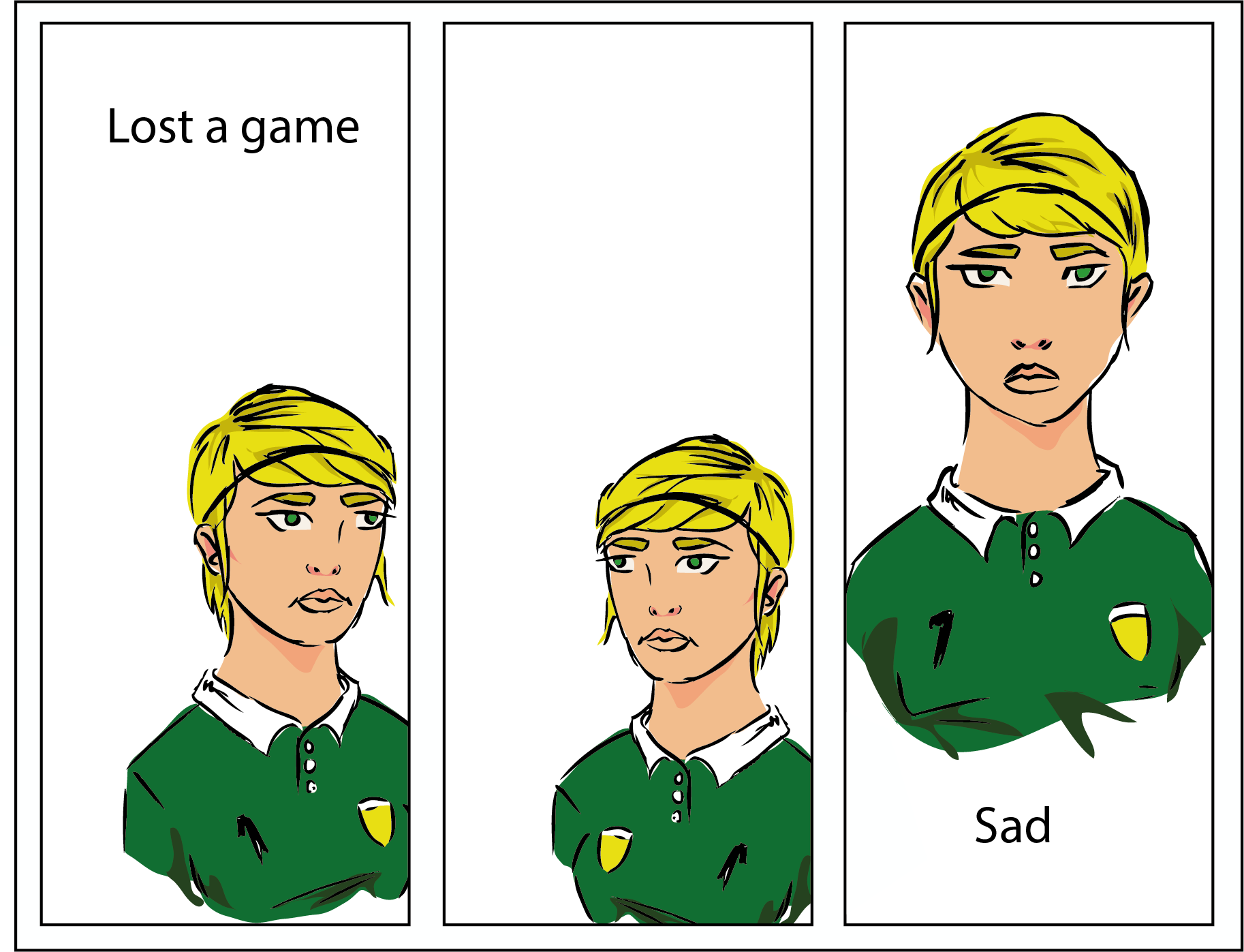 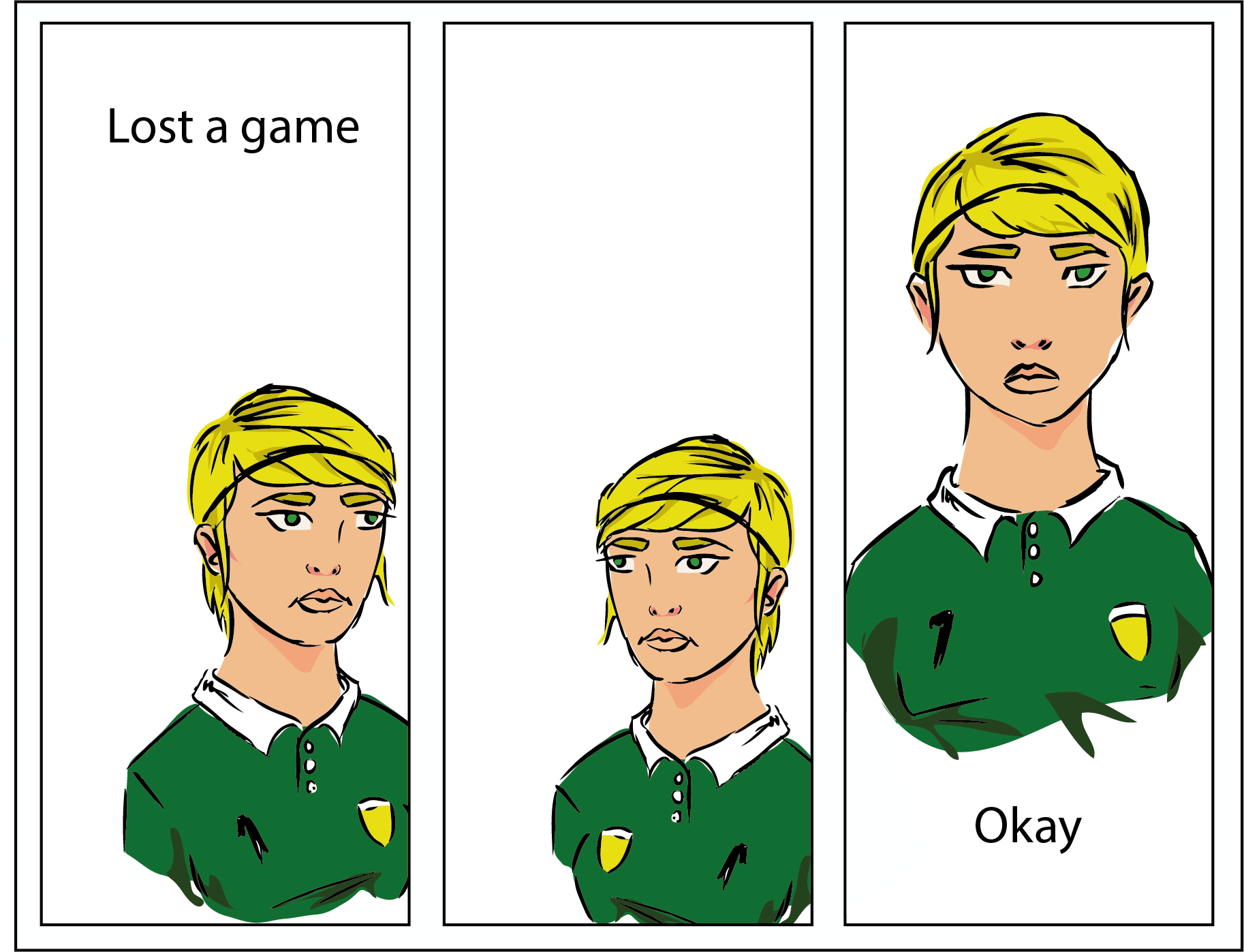 